Supplementary materialField Data Collection2.1 Experimental site and designAn N rate response study was conducted from 2010 to 2012 on a Brookston clay loam-a poorly drained lacustrine soil (fine loamy, mixed, mesicTypicArgiaquoll, USDA Soil Taxonomy)in Woodslee, Ontario, Canada (42º13' N, 82º45' W). The average soil texture in the top 0.15 m layer was 28 wt.% sand, 35 wt.% silt and 37 wt.% clay with a soil pH ranging from 6.1 to 6.5. The 30-year mean annual air temperature and precipitation was 8.7℃ and 827 mm, respectively (Shi et al., 2012). Surface slopes were <0.5% at the field site.The fertilizer N treatments included: (1) N0 (0 kg N ha‒1), (2) N50 (50 kg N ha‒1), (3) N100 (100 kg N ha‒1), (4) N150 (150 kg N ha‒1), and (5) N200 (200 kg N ha‒1). All N fertilizers were applied at side-dress at a depth of 0.08-0.10 m approximately 0.15 m on either side of the crop row. This occurred when the maize was at about the six-leaf stage in late May to mid‒June.Each treatment had four replicates and the plots were laid out using a randomized complete block designwith individual plot areasbeing 300m2 (30 m long by 10 m wide). These plots were managed using a reduced tillage system which included using adisc tandem (TI009) at a depth of 0.076 – 0.10 m, and a Triple K/Field Cultivator with 0.064 m duck feet shovels (TI011) at a depth of 0.05-0.08 m. Atrazine was applied at 0.84 kg ha‒1inmid-June to control weeds. The maize cultivar used in this research was a Pioneer 35F40 (Pioneer) with a yield potential of 8.7-11.9 tonnes ha-1. Maize seeds were planted using the Kinze no-till planter at a 0.035 m depth (no spring tillage). The plant density was 76,000 seeds per hectarein all years with 0.762 m row spacing. Maize grain was harvested (4 rows by 30 m length) with a Case IH 1620 combine. 2.2. Sampling and analysisDaily weather data was obtained from the weather station adjacent tothe field plots. The above-ground biomass was measured 4 to 5 times during the maize growing seasons (May to October) from 2010 to 2012 by harvesting all plants in 2 m sections of one row in each plot (i.e., ~10 plants). The plants were dried at 50℃ in the oven to a constant weight and then the above-ground biomass was calculated based on the plant density in each year. The final maizegrain yield was measured annually by harvesting 30 m lengths of the 4 middle rows of each plot. Also, maize grain sub-samples were taken to determine grain moisture, and the grain yield was normalized to 14.5% grain moisture content. Grain dry yield was calculated for model evaluation.Average volumetric soil water contents at 0.1, 0.4, 0.6, 0.8 and 1.1 m soil depths were measured using Decagon 5TE soil moisture and temperature sensors(Decagon, http://www.decagon.com) during the 2010 to 2012 growing seasons. The total soil water storagein the 0‒1.1 m soil profile was calculated by summing the total of the corresponding volumetric water content (cm3 cm‒3) in the soil layer i,multiplied by the corresponding soil thickness (mm) for the layer i.ReferencesShi, X.H., Yang, X.M., Drury, C.F., Reynolds, W.D., McLaughlin, N.B., Zhang, X.P., 2012. Impact of ridge tillage on soil organic carbon and selected physical propertiesof a clay loam in Southwestern Ontario. Soil Till. Res. 120:1‒7.Table S1. Growing season and annual precipitation in 2010.Table S2. Soil water balance during the growing season from 2010 to 2012.Table S3. Simulated maize dry yields (kg ha-1) by soil types by counties in southern Ontario from 2010-2012.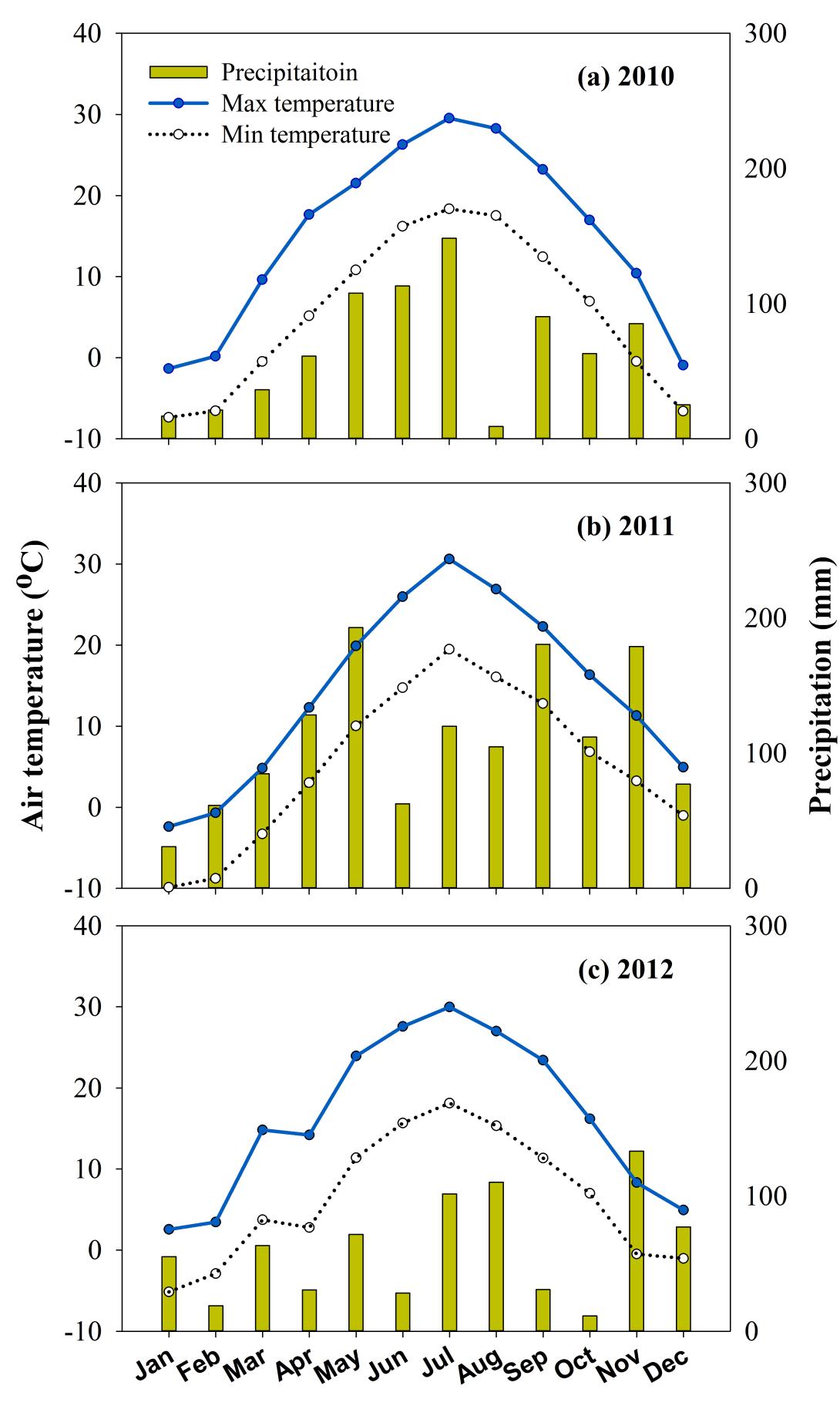 Fig. S1. Monthly precipitation, maximum and minimum air temperature at Woodslee, Ontario during 2010-2012.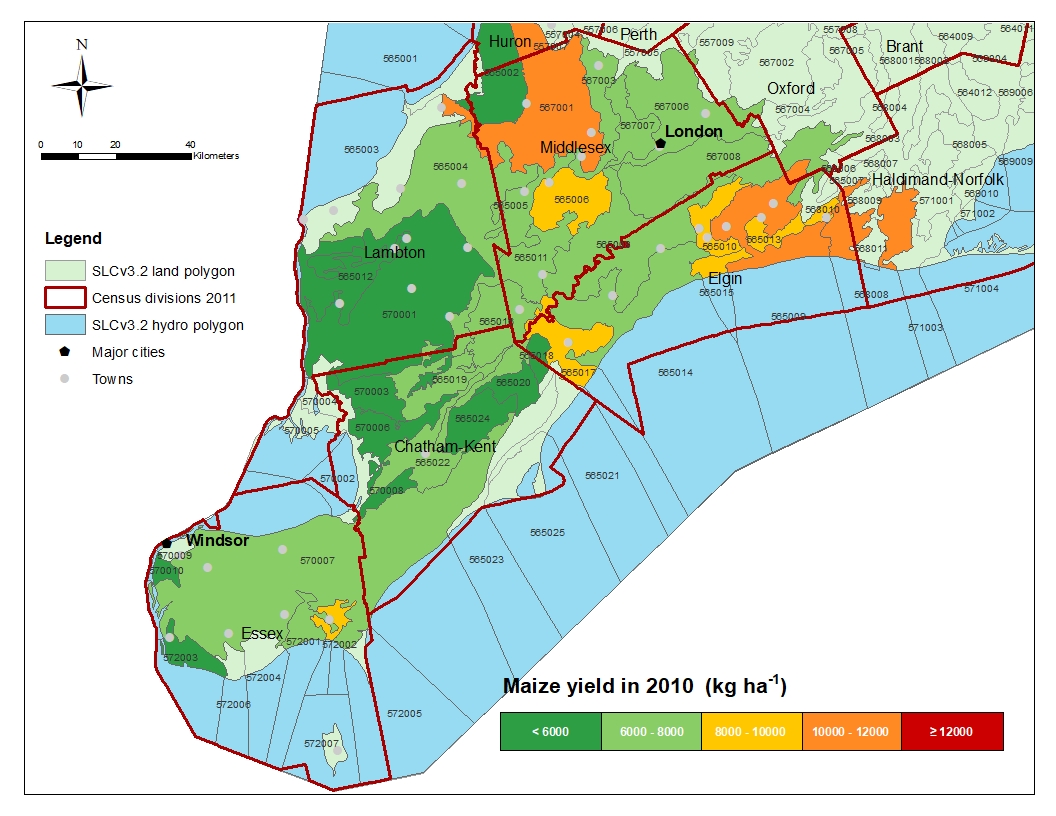 Fig. S2-a. Simulated maize yield distribution maps across 5 counties of southern Ontario in 2010.Woodslee is located 11 km northeast of Essex township.The base map is the Soil Landscapes of Canada v3.2, projected in Canada Lambert Conformal Conic system using the NAD83 datum.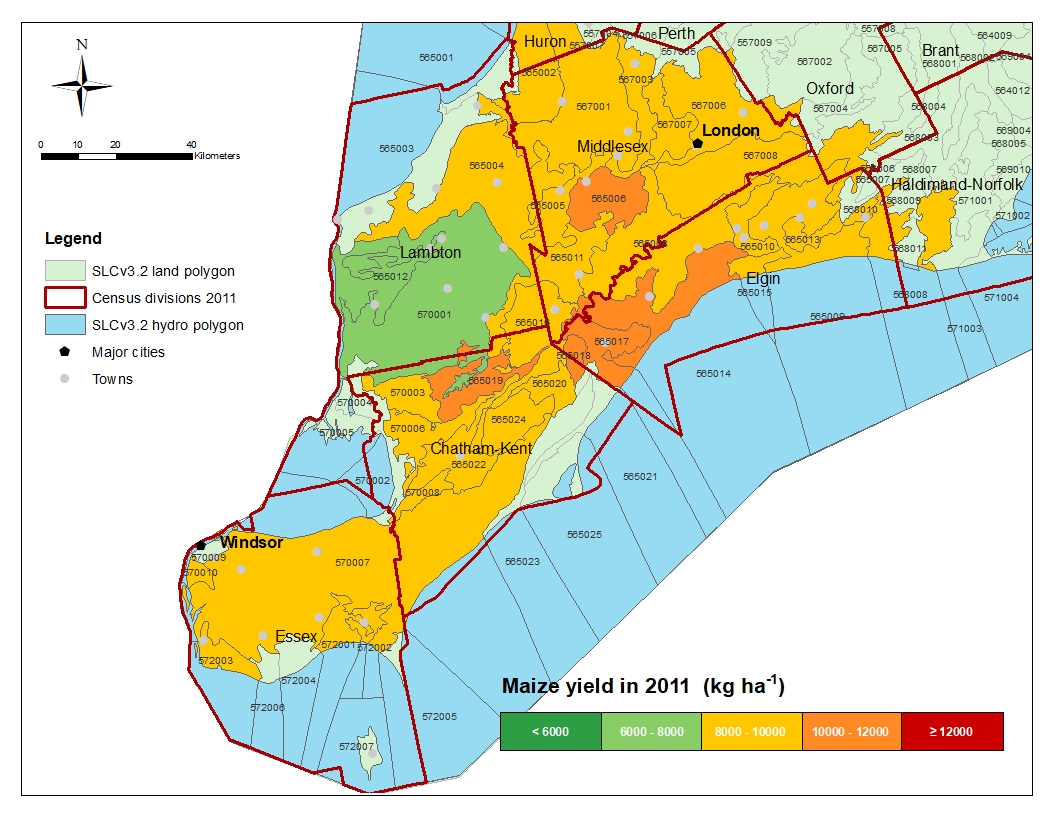 Fig. S2-b. Simulated maize yield distribution maps across 5 counties of southern Ontario in 2011. Woodslee is located 11 km northeast of Essex township.The base map is the Soil Landscapes of Canada v3.2, projected in Canada Lambert Conformal Conic system using the NAD83 datum.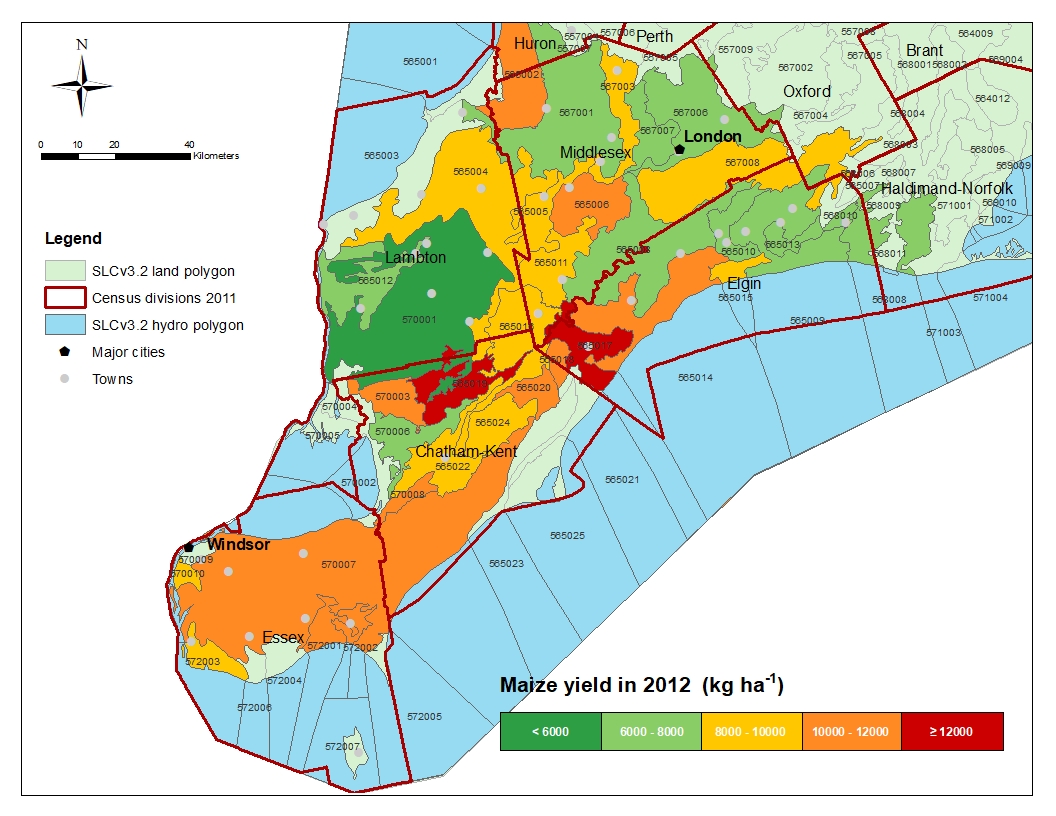 Fig. S2-c. Simulated maize yield distribution maps across 5 counties of southern Ontario in 2012. Woodslee is located 11 km northeast of Essex township.The base map is the Soil Landscapes of Canada v3.2, projected in Canada Lambert Conformal Conic system using the NAD83 datum.CountySLCMAYJUNJULAUGSEPOCTMay-OctAnnualAUG mean(mm)(mm)(mm)(mm)(mm)(mm)(mm)(mm)(mm)Chatham-Kent56501611378110177675470835Chatham-Kent56501910985105157972464785Chatham-Kent56502011483115177975482841Chatham-Kent56502210699109147968475779Chatham-Kent56502410990113138174481809Chatham-Kent57000310789102128167457767Chatham-Kent57000610694104147868464770Chatham-Kent570007111110137137453499820Chatham-Kent57000810710611512786248078214Elgin565008112101113337979517919Elgin565009115103111487482534902Elgin565010110101116478483542945Elgin565013115102105557787542920Elgin56501411590115367779513891Elgin565015111100115437981529910Elgin56501711789121218079507877Elgin56501811782119227977495870Elgin567008114103105538589548936Elgin56800811510999566984533887Elgin56801011610610258738854390843Essex57001012711914399154543871Essex572001113105148146750496834Essex572002111104140157051490818Essex57200311510815012705050584412Lambton56501210172103269066456763Lambton56700110685104108976470867Lambton570001108739815807144579017Middlesex565002101809389374447823Middlesex5650041087496158274449819Middlesex56500511287103157275464848Middlesex565006112105108217678499899Middlesex56501111389107217376478863Middlesex5670031059699148778479870Middlesex56700610511689399689534909Middlesex5670071081099825868150889820ItemsParameters201020112012InputSoil water at day100366366366Precipitation451658419Total8171024785OutputSoil water at day320210431231Drainage000Tile drain flow000Runoff377049Soil Evaporation156125123Transpiration414398383Total8171024786SOILet570523506Potential ET692628686Planting101461115412146Harvest103201132612320SoilsChatham-KentChatham-KentChatham-KentElginElginElginEssexEssexEssexLambtonLambtonLambtonMiddlesexMiddlesexMiddlesex201020112012201020112012201020112012201020112012201020112012BERR100001702791759574BERR100002664890969825BERR1000038029943410845BERR1000047319881010150BRKN1000011086610635140473929865160254366878549756004925411146BRKN10000211188106351482068029800849448068902497158831009011096BRKN100003536810173123513931866760251804597558605889825811143BVLY100001648211570106187223934010965BVLY10000264861074911064960099479891BVLY1000039620111309992261766724773CLYD10000175051102212653CLYD1000023638852211103CSTR100001349786487309CSTR100002175859835860EMBR100001715891327290GBLS100001801181086589565689597640GBLS100002979697837862524273176059GBLS10000311297104838479470159103033GBLS10000410444109439311643169166333HURN1000015252986912008HURN100002742272425266KNTR100001437697801160362131124912315NRMD1000016021958311547112281203915126NRMD100002703189711200666681162313313PFLD100001982677957338PFLD1000021018693028134PRTH100001677791428409684694877364824885786907PRTH100002596189538985547892638338924999228695PRTH1000035245848583984732723467011032598689042TLDO10000165811003910506TLDO100002383279867997TLDO100003603390268970TLDO100004539780738642TLDO100005409974776973TSTK100001394373215680TSTK1000025211980912008TSTK10000361901121012315TSTK100004392886516025TSTK100005679898008494WLHM100001393086676025525298691200810616104518341Ymax11188112101482011297120391512680299800108456846986912008106161045112008Ymin363873215680621377956589392984856025175859754971261759103033Mean570690699790949898008776665190699307428282387043705486467882County mean818881888188935893589358834283428342652165216521786178617861